<Título de la clase>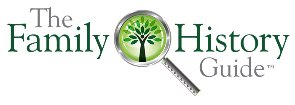 Nombre: Instrucciones:   Complete el título de la clase y las áreas en blanco en la hoja de trabajo según sea necesario.En Introducción a la clase, escriba elementos o pensamientos para comenzar la clase.Para "Artículo / Video / Sitio", enumere el título del recurso que desea utilizar. En el área de Notas, escriba los conceptos clave que desea cubrir y qué enfatizar.En el columna final, escriba el número aproximado de minutos que dedicará al artículo.En Resumen de la clase, escriba los elementos con los que desea concluir.En Continuación, escriba elementos con los que los alumnos pueden continuar después de la clase (metas, elecciones, ejercicios, etc.).En la clase, puede hacer clic y mostrar estos elementos del sitio web, pero no reproducir contenido de ellos en folletos o diapositivas sin el permiso de derechos de autor de los propietarios del contenido.Puede eliminar o duplicar filas en la hoja de trabajo según sea necesario, o eliminar estas instrucciones.Puede guardar una copia de la hoja de trabajo terminada sin las notas, como un folleto para los alumnos.Introducción a la clase: Proyecto / Objetivo:       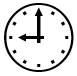 Proyecto / Objetivo:       Proyecto / Objetivo:       Proyecto / Objetivo:       Proyecto / Objetivo:       OpciónPaso deArtículo / Video /sitioNotas delProyecto / Objetivo:      Proyecto / Objetivo:      Proyecto / Objetivo:      Proyecto / Objetivo:      Proyecto / Objetivo:      OpciónPaso deArtículo / Video /sitioNotas delMín.Proyecto / Objetivo:      Bóveda (Opcional)Proyecto / Objetivo:      Bóveda (Opcional)Proyecto / Objetivo:      Bóveda (Opcional)Proyecto / Objetivo:      Bóveda (Opcional)Proyecto / Objetivo:      Bóveda (Opcional)Mín.Resumen de la clase: Continuación: 